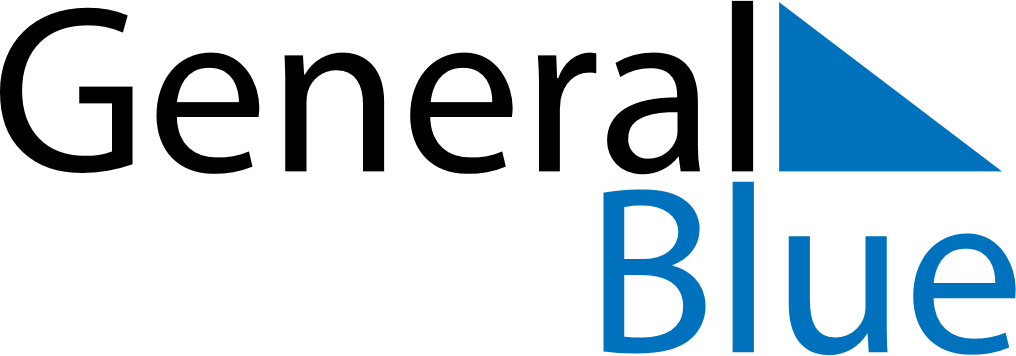 2020 – Q2Faroe Islands  2020 – Q2Faroe Islands  2020 – Q2Faroe Islands  2020 – Q2Faroe Islands  2020 – Q2Faroe Islands  AprilAprilAprilAprilAprilAprilAprilSUNMONTUEWEDTHUFRISAT123456789101112131415161718192021222324252627282930MayMayMayMayMayMayMaySUNMONTUEWEDTHUFRISAT12345678910111213141516171819202122232425262728293031JuneJuneJuneJuneJuneJuneJuneSUNMONTUEWEDTHUFRISAT123456789101112131415161718192021222324252627282930Apr 9: Maundy ThursdayJun 5: Constitution DayApr 10: Good FridayApr 12: Easter SundayApr 13: Easter MondayApr 24: Flag DayMay 8: Great Prayer DayMay 21: Ascension DayMay 31: PentecostJun 1: Whit Monday